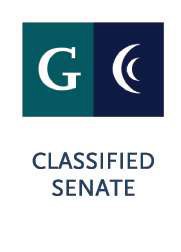 EXECUTIVE BOARD MEETINGCuyamaca CollegeThurs. May 7, 2020 1:00p – 3:00pLocation: Zoom Meeting Join URL: https://cccconfer.zoom.us/j/96685790894Attendees: Cuyamaca Executive BoardGuests: Steve Weinert, Nicole Salgado, Lauren Halsted, Pat ThissAGENDAMeeting Called to Order:	Meeting Adjourned:# Agenda Item	CALL TO ORDERRoll CallAgenda additions/deletions/revisions to the agenda.Approval of minutes from April meeting. ACTION ITEMSClassified Hiring Prioritization List Faculty Hiring Prioritization ListTechnology Request List“Other” lists presented by ROC  Facility Requests ListCOMMUNICATIONS/DISCUSSION ITEMS:COVID-19, UpdatesRapid Response team updatesClassified distance Professional Development Classified Senate Forum April, possible May? What do we want to talk about or share? Committee and Council updates. Reference Materials: Classified Prioritization List Rapid Response Planning Teams Technology Requests List Faculty Prioritization List Facilities Requests List“Other” Requests List Presented by ROC  Additional Instructions: June 4th 1:00pm-3:00pm via Zoom